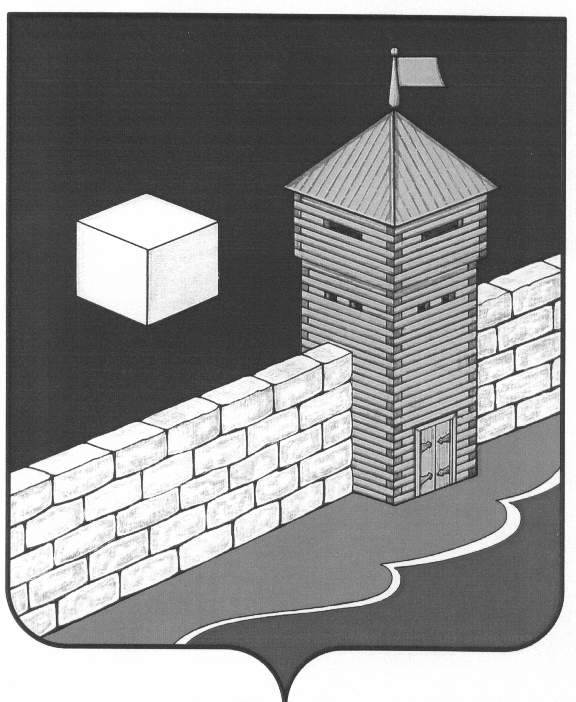 АДМИНИСТРАЦИЯ ЕТКУЛЬСКОГО СЕЛЬСКОГО ПОСЕЛЕНИЯПОСТАНОВЛЕНИЕ«09»  августа  2017 года № 81Об утверждении Правил безопасного поведенияна воде для граждан находящихсяна территории Еткульского сельского поселенияНа основании ФЗ «Об общих принципах организации местного самоуправления в Российской Федерации», «Правил охраны жизни людей на водных объектах в Челябинской области», утвержденных постановлением Правительства Челябинской области от 19.09.2012г. № 479-Падминистрация Еткульского сельского поселения ПОСТАНОВЛЯЕТ:1.Утвердить Правила безопасного поведения на воде для граждан, находящихся на территории Еткульского сельского поселения.2.Опубликовать данные Правила в сети «Интернет» на сайте Еткульского муниципального района.3.Контроль за исполнением постановления возложить на заместителя главы Еткульского сельского поселения – С.И.Зорина.Глава Еткульского сельского поселения                                         Ю.В.КузьменковПРАВИЛАБЕЗОПАСНОГО ПОВЕДЕНИЯ НА ВОДЕДЛЯ ГРАЖДАН НАХОДЯЩИХСЯ НА ТЕРРИТОРИИЕТКУЛЬСКОГО СЕЛЬСКОГО ПОСЕЛЕНИЯ2017 годПРАВИЛА БЕЗОПАСНОГО ПОВЕДЕНИЯ НА ВОДЕПравила поведения на водоемах в летний период                                               1. Купаться следует в специально оборудованных местах: пляжах, бассейнах, купальнях.2. Не входите в воду в состоянии алкогольного опьянения. Алкоголь блокирует нормальную деятельность головного мозга.3. В воде следует находиться не более 10-15 минут. При переохлаждении тела могут возникнуть судороги.4. При судорогах помогает укалывание любым острым предметом (булавка, щепка, острый камень и др.).5. Не подплывайте близко к идущим судам. Вблизи идущего теплохода возникает течение, которое может затянуть под винт.6. Опасно прыгать или нырять в воду в неизвестном месте - можно удариться головой о грунт, корягу, сваю и т.п., сломать шейные позвонки, потерять сознание и погибнуть.7. Не допускайте грубых игр на воде. Нельзя подплывать под купающихся, «топить», подавать ложные сигналы о помощи и др.8. Не оставляйте возле воды малышей без присмотра. Они могут оступиться, упасть, захлебнуться водой или попасть в яму.9. Очень осторожно плавайте на надувных матрасах и надувных игрушках. Ветром или течением их может отнести далеко от берега, а волной - захлестнуть, из них может выйти воздух, что может привести к потере плавучести.10. Не используйте гребные и моторные плавсредства, водные велосипеды и мотоциклы в зонах пляжей, в общественных местах купания при отсутствии буйкового ограждения пляжной зоны и в границах этой зоны.11. Не заплывайте в зону акватории, где передвигаются катера и гидроциклы. Вы рискуете пострадать от действий недисциплинированного или невнимательного владельца скоростного моторного плавсредства.ПРАВИЛА ОКАЗАНИЯ ПЕРВОЙ ПОМОЩИ ПОСТРАДАВШЕМУ НА ВОДЕЕсли пострадавший находится без сознания, умейте оказать ему первую помощь:1. Нижним краем грудной клетки пострадавшего кладут на бедро согнутой в колене ноги так, чтобы голова была ниже туловища.2. Обернув палец платком или тканью, очищают рот от ила, песка, грязи и, энергично надавливая на корпус, выдавливают воду из дыхательных путей и желудка.3. При отсутствии дыхания приступают к искусственному по способу изо рта в рот или изо рта в нос.4. Тело должно лежать на твердой поверхности, а голова должна быть запрокинута (чтобы воздух попадал в легкие, а не в желудок).5. Воздух выдыхают в рот пострадавшему через марлю или платок. Частота выдохов - 17 раз в минуту.6. При остановке сердца искусственное дыхание чередуют с непрямым массажем сердца, надавливая на грудину 3 - 4 раза между вдохами. Лучше это делать вдвоем.ПРАВИЛА ПЕРВОЙ ПОМОЩИ ПРИ ТЕПЛОВОМ ИЛИ СОЛНЕЧНОМ УДАРЕ1. Наиболее опасно пребывание на солнце с 11 до 17 часов дня. В это время риск перегрева максимален.2. В жаркое время суток старайтесь больше находиться в тени. Избегайте прямых солнечных лучей.3. Обязательно наденьте головной убор.4. Пейте много жидкости, лучше минеральной воды (не менее 2 литров в день).5. После длительного пребывания на солнце входить в воду следует постепенно, чтобы тело привыкло к прохладной воде.Симптомы теплового и солнечного удара: покраснение кожи, головокружение, головная боль, тошнота, общая слабость, вялость, ослабление сердечной деятельности, сильная жажда, шум в ушах, одышка, повышение температуры тела, в тяжелых случаях - потеря сознания.Под воздействием солнечных лучей могут возникнуть ожоги кожи 1-2 степеней. Во избежание ожогов используйте солнцезащитные средства.Помощь при тепловом ударе:1. Немедленно поместите пострадавшего в тень или перенесите его в прохладное помещение.2. Снимите одежду с верхней половины тела и уложите на спину, немного приподняв голову.3. Положите на голову холодный компресс.4. Оберните тело мокрой простыней или опрыскайте прохладной водой.5. Дайте пострадавшему обильное питье.6. При обморочном состоянии поднесите к носу вату, смоченную нашатырным спиртом.7. При необходимости, вызовите врача.Правила поведения на водоемах в зимний период                                               1. Ни в коем случае нельзя выходить на лед в темное время суток и при плохой видимости (туман, снегопад, дождь). 2. При переходе через реку пользуйтесь ледовыми переправами. 3. Нельзя проверять прочность льда ударом ноги. Если после первого сильного удара поленом или лыжной палкой покажется хоть немного воды, - это означает, что лед тонкий, по нему ходить нельзя. В этом случае следует немедленно отойти по своему же следу к берегу, скользящими шагами, не отрывая ног ото льда и расставив их на ширину плеч, чтобы нагрузка распределялась на большую площадь. Точно так же поступают при предостерегающем потрескивании льда и образовании в нем трещин. 4. При вынужденном переходе водоема безопаснее всего придерживаться проторенных троп или идти по уже проложенной лыжне. Но если их нет, надо перед тем, как спуститься на лед, очень внимательно осмотреться и наметить предстоящий маршрут. 5. При переходе водоема группой необходимо соблюдать расстояние друг от друга (5-6 м). 6. Замерзшую реку (озеро) лучше перейти на лыжах, при этом: крепления лыж расстегните, чтобы при необходимости быстро их сбросить; лыжные палки держите в руках, не накидывая петли на кисти рук, чтобы в случае опасности сразу их отбросить. 7. Если есть рюкзак, повесьте его на одно плечо, это позволит легко освободиться от груза в случае, если лед под вами провалится. 8. На замерзший водоем необходимо брать с собой прочный шнур длиной 20 – 25 метров с большой глухой петлей на конце и грузом. Груз поможет забросить шнур к провалившемуся в воду товарищу, петля нужна для того, чтобы пострадавший мог надежнее держаться, продев ее под мышки. 9. Убедительная просьба родителям: не отпускайте детей на лед (на рыбалку, катание на лыжах и коньках) без присмотра.10. Одна из самых частых причин трагедий на водоёмах – алкогольное опьянение. Люди неадекватно реагируют на опасность и в случае чрезвычайной ситуации становятся беспомощными. Советы рыболовам: 1. Необходимо хорошо знать водоем, избранный для рыбалки, для того, чтобы помнить, где на нем глубина не выше роста человека или где с глубокого места можно быстро выйти на отмель, идущую к берегу. 2. Необходимо знать об условиях образования и свойствах льда в различные периоды зимы, различать приметы опасного льда, знать меры предосторожности и постоянно их соблюдать. 3. Определите с берега маршрут движения. 4. Осторожно спускайтесь с берега: лед может неплотно соединяться с сушей; могут быть трещины; подо льдом может быть воздух. 
5. Не выходите на темные участки льда - они быстрее прогреваются на солнце и, естественно, быстрее тают. 6. Если вы идете группой, то расстояние между лыжниками (или пешеходами) должно быть не меньше 5 метров. 7. Если вы на лыжах, проверьте, нет ли поблизости проложенной лыжни. Если нет, а вам необходимо ее проложить, крепления лыж отстегните (чтобы, в крайнем случае, быстро от них избавиться), лыжные палки несите в руках, петли палок не надевайте на кисти рук. 8. Рюкзак повесьте на одно плечо, а еще лучше - волоките на веревке в 2-3 метрах сзади. 9. Проверяйте каждый шаг на льду остроконечной пешней, но не бейте ею лед перед собой - лучше сбоку. Если после первого удара лед пробивается, немедленно возвращайтесь на место, с которого пришли. 10. Не подходите к другим рыболовам ближе, чем на 3 метра. 11. Не приближайтесь к тем местам, где во льду имеются вмерзшие коряги, водоросли, воздушные пузыри. 12. Не ходите рядом с трещиной или по участку льда, отделенному от основного массива несколькими трещинами. 13. Быстро покиньте опасное место, если из пробитой лунки начинает бить фонтаном вода. 14. Обязательно имейте с собой средства спасения: шнур с грузом на конце, длинную жердь, широкую доску. 15. Имейте при себе что-нибудь острое, чем можно было бы закрепиться за лед в случае, если вы провалились, а вылезти без опоры нет никакой возможности (нож, багор, крупные гвозди) 16. Не делайте около себя много лунок, не делайте лунки на переправах (тропинках). Оказание помощи провалившемуся под лед: Самоспасение: - Не поддавайтесь панике. - Не надо барахтаться и наваливаться всем телом на тонкую кромку льда, так как под тяжестью тела он будет обламываться. - Широко раскиньте руки, чтобы не погрузиться с головой в воду. -Обопритесь локтями об лед и, приведя тело в горизонтальное положение, постарайтесь забросить на лед ту ногу, которая ближе всего к его кромке, поворотом корпуса вытащите вторую ногу и быстро выкатывайтесь на лед. - Без резких движений отползайте как можно дальше от опасного места в том направлении, откуда пришли. - Зовите на помощь. - Удерживая себя на поверхности воды, стараться затрачивать на это минимум физических усилий. (Одна из причин быстрого понижения температуры тела - перемещение прилежащего к телу подогретого им слоя воды и замена его новым, холодным. Кроме того, при движениях нарушается дополнительная изоляция, создаваемая водой, пропитавшей одежду). - Находясь на плаву, следует голову держать как можно выше над водой. Известно, что более 50% всех теплопотерь организма, а по некоторым данным, даже 75% приходится на ее долю. - Активно плыть к берегу, плоту или шлюпке, можно, если они находятся на расстоянии, преодоление которого потребует не более 40 мин. - Добравшись до плавсредства, надо немедленно раздеться, выжать намокшую одежду и снова надеть. 
           Если вы оказываете помощь: - Подходите к полынье очень осторожно, лучше подползти по-пластунски. - Сообщите пострадавшему криком, что идете ему на помощь, это придаст ему силы, уверенность. - За 3-4 метра протяните ему веревку, шест, доску, шарф или любое другое подручное средство. - Подавать пострадавшему руку небезопасно, так как, приближаясь к полынье, вы увеличите нагрузку на лед и не только не поможете, но и сами рискуете провалиться. 
          Первая помощь при утоплении: - Перенести пострадавшего на безопасное место, согреть. - Повернуть утонувшего лицом вниз и опустить голову ниже таза. - Очистить рот от слизи. При появлении рвотного и кашлевого рефлексов – добиться полного удаления воды из дыхательных путей и желудка (нельзя терять время на удаления воды из легких и желудка при отсутствии пульса на сонной артерии). - При отсутствии пульса на сонной артерии сделать наружный массаж сердца и искусственное дыхание. - Доставить пострадавшего в медицинское учреждение. Отогревание пострадавшего: 1. Пострадавшего надо укрыть в месте, защищенном от ветра, хорошо укутать в любую имеющуюся одежду, одеяло. 2. Если он в сознании, напоить горячим чаем, кофе. Очень эффективны грелки, бутылки, фляги, заполненные горячей водой, или камни, разогретые в пламени костра и завернутые в ткань, их прикладывают к боковым поверхностям грудной клетки, к голове, к паховой области, под мышки. 3. Нельзя растирать тело, давать алкоголь, этим можно нанести серьезный вред организму. Так, при растирании охлажденная кровь из периферических сосудов начнет активно поступать к "сердцевине" тела, что приведет к дальнейшему снижению ее температуры. Алкоголь же будет оказывать угнетающее действие на центральную нервную систему. 
         Выживание в холодной воде. 1. Известно, что организм человека, находящегося в воде, охлаждается, если ее температура ниже 33,3°С. Теплопроводность воды почти в 27 раз больше, чем воздуха, процесс охлаждения идет довольно интенсивно. Например, при температуре воды 22°С человек за 4 мин. теряет около 100 калорий, т.е. столько же, сколько на воздухе при той же температуре за час. В результате организм непрерывно теряет тепло, и температура тела, постепенно снижаясь, рано или поздно достигнет критического предела, при котором невозможно дальнейшее существование. 2. Скорость снижения температуры тела зависит от физического состояния человека и его индивидуальной устойчивости к низким температурам, теплозащитные свойства одежды на нем, толщина подкожно-жирового  слоя.3. Важная роль в активном снижении теплопотерь организма принадлежит сосудосуживающему аппарату, обеспечивающему уменьшение просвета капилляров, проходящих в коже и подкожной клетчатке. 
Что испытывает человек, неожиданно оказавшийся в ледяной воде?1.Перехватывает дыхание. 2.Голову как будто сдавливает железный обруч. 3.Резко учащается сердцебиение. 4. Артериальное давление повышается до угрожающих пределов. 5. Мышцы груди и живота рефлекторно сокращаются, вызывая сначала выдох, а затем вдох. Непроизвольный дыхательный акт особенно опасен, если в этот момент голова находится под водой, ибо человек может захлебнуться. 6. Пытаясь защититься от смертоносного действия холода, организм включает в работу резервную систему теплопроизводства - механизм холодовой дрожи. 7. Теплопродукция резко возрастает за счет быстрого непроизвольного сокращения мышечных волокон, иногда в три-четыре раза. Однако через некоторый период времени и этого тепла оказывается недостаточно, чтобы компенсировать теплопотери, и организм начинает охлаждаться. Когда температура кожи понижается до 30°С, дрожь прекращается, и с этого момента гипотермия начинает развиваться с нарастающей скоростью. Дыхание становится все реже, пульс замедляется, артериальное давление падет до критических цифр. 
Основные причины смерти человека в холодной воде: 
1.Переохлаждение, так как тепла, вырабатываемого организмом, недостаточно чтобы возместить теплопотери. 2.Смерть может наступить в холодной воде, иногда гораздо раньше, чем наступило переохлаждение, причиной этого может быть своеобразный "холодовый шок", развивающийся иногда в первые 5-15 мин после погружения в воду. 3.Нарушение функции дыхания, вызванное массивным раздражением холодовых рецепторов кожи. 4.Быстрая потеря тактильной чувствительности. Находясь рядом со спасательной лодкой, терпящий бедствие иногда не может самостоятельно забраться в нее (!), так как температура кожи пальцев падает до температуры окружающей воды. 